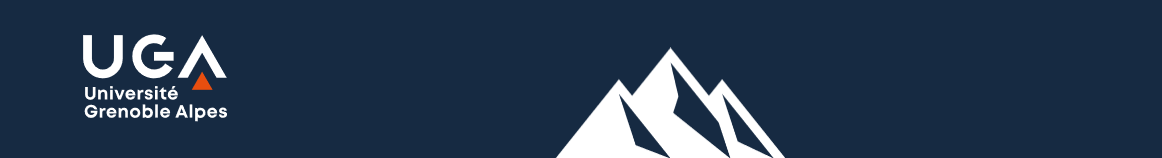 Gestionnaire de données et indicateurs patrimoniaux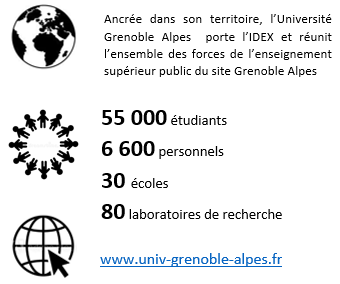 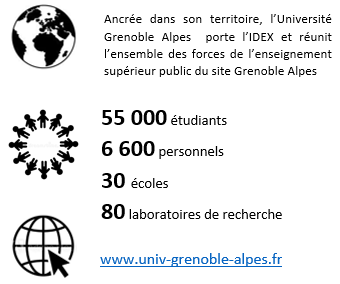 Présentation de la structureLa Direction Générale Déléguée au Patrimoine, à l’Aménagement et à la Transition énergétique (DGDPAT), dont les missions couvrent l’ensemble des tâches relatives à la gestion du patrimoine immobilier occupé par l’université, est organisée en 6 directions et 1 mission stratégique et opérationnelle :Direction du juridique de l’administration et des finances sur les questions de patrimoine,Direction de la programmation et des projets immobiliers,Direction de l’exploitation-maintenance,Direction Valence maintenance logistique,Direction logistique et sécurité,Direction de l’aménagement,Mission transition énergétique.La DGDPAT gère environ 500 000 m² de surface de plancher (SDP) et 200 bâtiments, répartis sur 14 sites et 6 départements. Elle les exploite depuis plus de 20 ans via un logiciel de gestion patrimonial.Vous serez placé sous l’autorité de la cheffe du Service observatoire de l’immobilier et programmation, au sein de la Direction de la programmation et des projets immobiliers (DPPI). Vous évoluerez au sein du pôle observatoire de l’immobilier composé de 3 personnes : deux chargés de données et d’indicateurs patrimoniaux et un dessinateur.Missions principalesVous aurez en charge la gestion et la diffusion de l’ensemble des données patrimoniales de l’établissement au sein de l’observatoire de l’immobilier.Pourquoi travailler à l’UGA ? Comment candidater :Réaliser votre inscription sur le site du ministère en suivant ce lien https://www.itrf.education.gouv.fr et renvoyer votre dossier avant le 30 avril 2024 (cachet de la poste faisant foi)